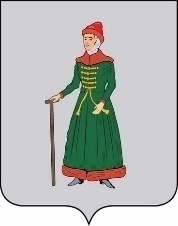 АДМИНИСТРАЦИЯСТАРИЦКОГО МУНИЦИПАЛЬНОГО ОКРУГАТВЕРСКОЙ  ОБЛАСТИПОСТАНОВЛЕНИЕ05.04.2023                                             г. Старица                                                           №   408О внесении изменений в постановлениеадминистрации Старицкого района Тверской области от 06.12.2022 №695 «Об установлении размера родительской платы за присмотр и уход за детьми в образовательныхучреждениях г. Старица и Старицкого районаТверской области, реализующих образовательную программу дошкольного образования»   В соответствии с Федеральным законом от 27.05.1998 №76-ФЗ «О статусе военнослужащих», Федеральным законом от 06.10.2003 № 131-ФЗ «Об общих принципах организации местного самоуправления в Российской Федерации», в целях социальной поддержки членов семей граждан, проходящих военную службу в Вооруженных Силах Российской Федерации в связи с проведением специальной военной операции, Администрация Старицкого муниципального округа Тверской области ПОСТАНОВЛЯЕТ:   1. Внести в постановление администрации Старицкого района Тверской области                              от 06.12.2022 №695 «Об установлении размера родительской платы за присмотр и уход                        за детьми в образовательных учреждениях г. Старица и Старицкого района Тверской области, реализующих образовательную программу дошкольного образования» следующие изменения:   1.1. Изложить абзац третий пункта 3 постановления в следующей редакции:«- членов семей граждан Российской Федерации, призванных на военную службу                               по мобилизации, на период прохождения мобилизованными военной службы по мобилизации, а также граждан Российской Федерации, заключивших контракт о прохождении военной службы либо контракт о добровольном содействии в выполнении задач, возложенных на Вооруженные Силы Российской Федерации, и являющихся участниками специальной военной операции на территориях Украины, Донецкой Народной Республики, Луганской Народной Республики, Запорожской и Херсонской областей. Срок предоставления указанной меры социальной поддержки продлевается на период нахождения мобилизованного гражданина, а также гражданина Российской Федерации, заключившего контракт о прохождении военной службы либо контракт о добровольном содействии  в выполнении задач, возложенных на Вооруженные Силы Российской Федерации, в больницах, госпиталях, других медицинских организациях в стационарных условиях на излечении от увечий (ранений, травм, контузий) или заболеваний, полученных при выполнении задач в ходе проведения специальной военной операции на территориях Украины, Донецкой Народной Республики, Луганской Народной республики, Запорожской и Херсонской областей.»;1.2. Дополнить пункт третий постановления абзацем четвертым следующего содержания:	«- членов семей граждан Российской Федерации, призванных на военную службу по мобилизации, а также граждан Российской Федерации, заключивших контракт о прохождении военной службы либо контракт о добровольном содействии в выполнении задач, возложенных на Вооруженные Силы Российской Федерации, погибших, либо пропавших без вести и в установленном законом порядке признанных безвестно отсутствующими или объявленных умершими, при исполнении ими обязанностей военной службы в ходе специальной военной операции на территориях Украины, Донецкой Народной Республики, Луганской Народной Республики, Запорожской и Херсонской областей.».   2. Контроль за исполнением настоящего постановления возложить на заместителя Главы Администрации Старицкого муниципального округа Тверской области Рыжкову М.А.   3. Настоящее постановление вступает в силу с даты подписания, подлежит официальному опубликованию в газете «Старицкий вестник» и размещению на официальном сайте администрации Старицкого района Тверской области в информационно-телекоммуникационной сети «Интернет». Заместитель Главы Администрации Старицкого муниципального округа                                                                         О.Г. Лупик